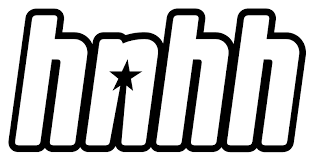 9.99M Onlinehttps://www.hotnewhiphop.com/shordie-shordie-links-with-mozzy-offset-and-rich-homie-quan-for-more-than-music-pt-2-album-new-mixtape.122731.html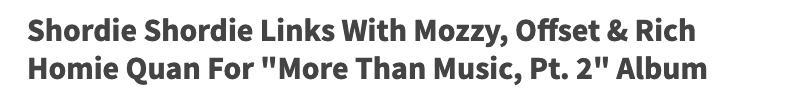 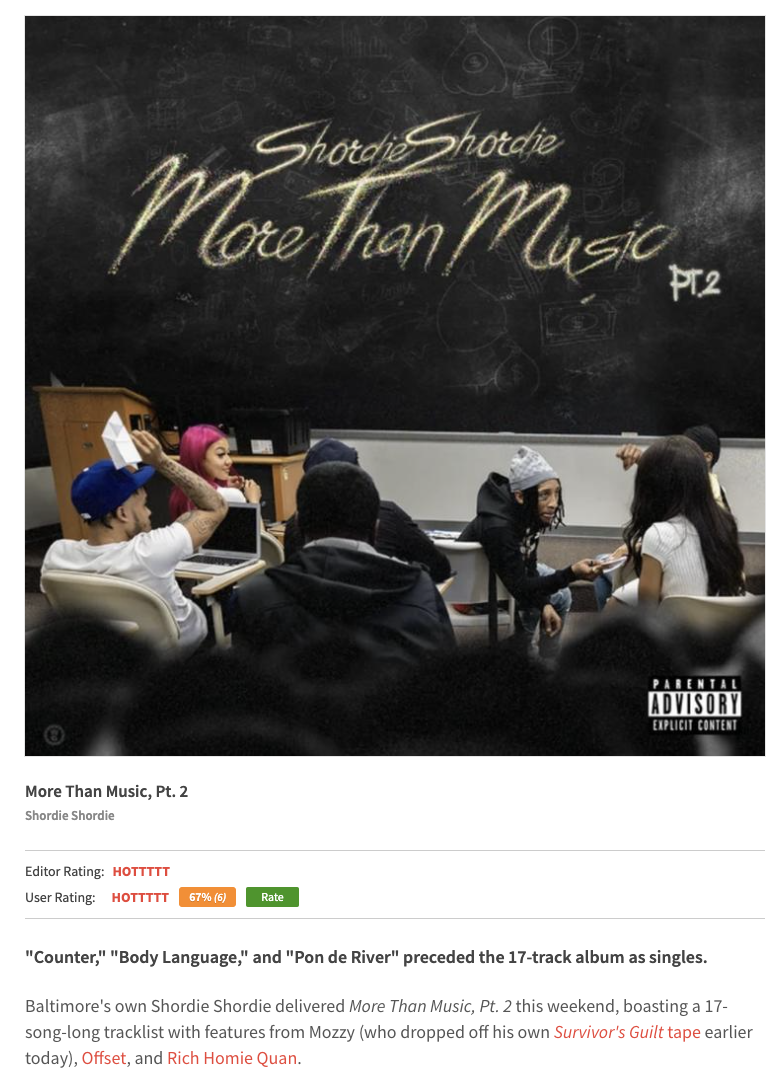 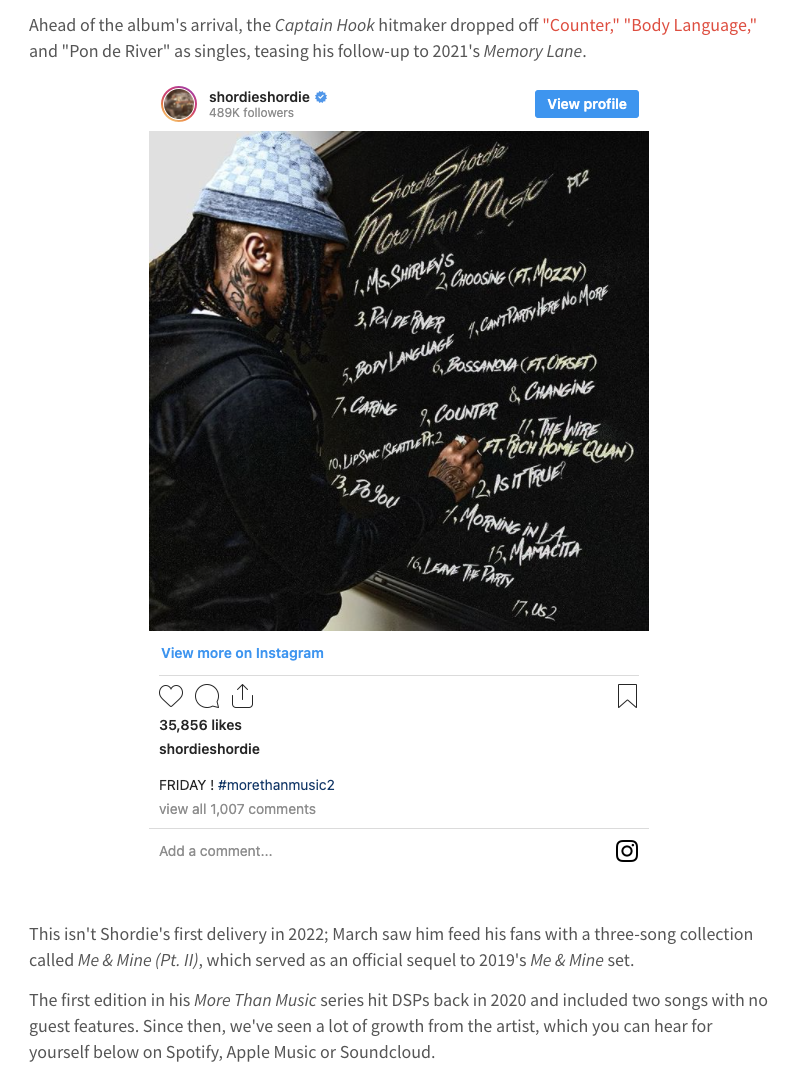 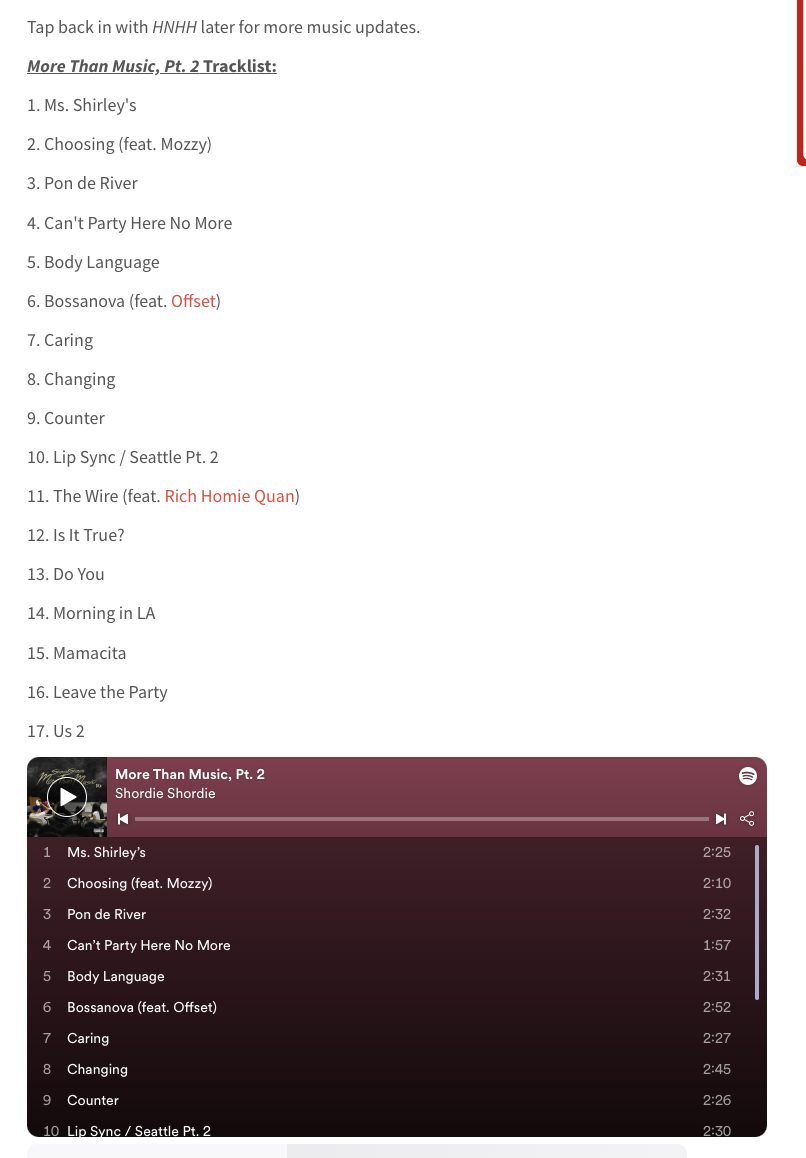 